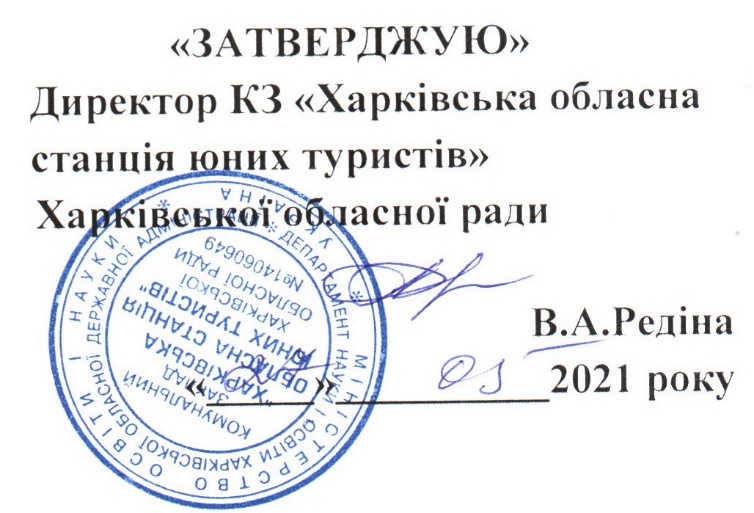 УМОВИпроведення змагань зі спортивного орієнтування серед учнівської молоді Харківської областіМета і завданняподальший розвиток спортивного орієнтування серед учнівської молоді області;визначення найсильніших учнів зі спортивного орієнтування;підвищення спортивної майстерності учнів та виконання спортивних розрядів.    2.  Термін і місце проведенняЗмагання проводяться 09 червня 2021 року в Дергачах (місце розташування старту змагань – в Додатку).    3.Учасники змагань   Змагання зі спортивного орієнтування проводяться у вікових групах: ЧЖ-12 (2009-2010),ЧЖ-14 (2007-2008), ЧЖ-16 (2005-2006), ЧЖ-18 (2003-2004); Змагання особисті.   4. Програма змагань і умови їх проведення 10:00 — 11:00	заїзд команд, мандатна комісія.11:15 — 11:30	нарада з представниками команд.12:00 — 15:00	особисті змагання у заданому напрямку.Умови проведення та підведення підсумківЗмагання проводяться відповідно до діючих Правил змагань зі спортивного орієнтування, затвердженими Федерацією спортивного орієнтування у 2004 році.Попередні іменні заявки надаються не пізніше 5 червня 2021 до 15:00  на  e-mail - m.s.natochiy@gmail.com. Заявки за встановленою формою, завірені організацією, що відряджає, та лікарською установою, уточнення до складу учасників, а також страхові поліси, свідоцтва про народження (паспорти), учнівські квитки (довідки) з фотокартками на кожного учня подаються безпосередньо до мандатної комісії. Кількість учасників змагань у кожній команді – 8 осіб з різних груп.Якщо двоє або більше учасників мають однакові результати, вони посідають однакові місця.Попередні протоколи результатів змагань вивішуються 12 червня з 10:00 до 15:00 на сайті КЗ «Харківська обласна станція юних туристів». У разі відсутності заяв та протестів протягом 3 днів, протоколи затверджуються.     6. НагородженняУчасники-призери у кожній віковій групі нагороджуються грамотами КЗ «Харківська обласна станція юних туристів». ФінансуванняВитрати на організацію та проведення змагань, нагородження переможців за рахунок КЗ «Харківська обласна станція юних туристів». Витрати на проїзд команд до місця змагань та харчування - за рахунок організацій, що відряджають.ДодатокВ Дергачах потрібно доїхати до центру міста, далі  вулицею Золочівський шлях до кінцевої зупинки автобуса Харків-Дергачі, далі вулицею 23 серпня до ставка. Старт змагань розташовується біля лісу неподалік ставка. 